Зарегистрировано Управлением Министерства юстиции Российской Федерации по Ханты-Мансийскому автономному округу-Югре 11 мая 2021 года,регистрационный номер ru863110002021002   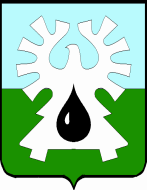 ГОРОДСКОЙ ОКРУГ УРАЙХАНТЫ-МАНСИЙСКОГО АВТОНОМНОГО ОКРУГА-ЮГРЫ        ДУМА ГОРОДА УРАЙ         РЕШЕНИЕ от 25 марта 2021 года                                       	                                           № 19О внесении изменений в устав города УрайРассмотрев представленный главой города Урай проект муниципального правового акта о внесении изменений в устав города Урай, Дума города Урай решила:1. Внести изменения в устав города Урай согласно приложению.2. Направить решение в Управление Министерства юстиции Российской Федерации по Ханты-Мансийскому автономному округу - Югре для государственной регистрации.3. Опубликовать решение в газете «Знамя» в течение 7 дней со дня его поступления из  Управления Министерства юстиции Российской Федерации по Ханты-Мансийскому автономному округу - Югре после государственной регистрации.4. Изменение в устав города Урай, предусмотренное  подпунктом 2 пункта 2 приложения вступает в силу с 29.06.2021, изменение, предусмотренное пунктом 5 приложения,  - с 07.06.2021.                 Г.П.Александрова                                        В.В.Гамузов                                                                                  26 марта 2021 г.Приложение к решению Думы города Урайот 25.03.2021 №19 Изменения в устав города Урай1. В статье 1:1) часть  3 дополнить абзацем вторым следующего содержания:   «Сокращённая форма наименования муниципального образования используется наравне с официальным наименованием муниципального образования в официальных символах города Урай, наименованиях органов местного самоуправления города Урай, выборных и иных должностных лиц местного самоуправления города Урай, званиях, наградах и поощрениях города Урай, в текстах правовых актов Ханты-Мансийского автономного округа - Югры, муниципальных правовых актов города Урай и договоров (соглашений), удостоверениях, представительской продукции, бланках, штампах, печатях органов местного самоуправления города Урай, выборных и иных должностных лиц местного самоуправления города Урай, организаций муниципальной формы собственности, а также находящихся в муниципальной собственности объектов.»;  2) часть 5 изложить в новой редакции:«5. В тексте настоящего устава и в иных муниципальных правовых актах города Урай словосочетания «городской округ Урай Ханты-Мансийского автономного округа - Югры», «городской округ», «город Урай», «город», «муниципальное образование» применяются в одном значении и являются тождественными.». 2. В статье 5:1) пункт 42 изложить в новой редакции:«42) организация в соответствии с федеральным законом выполнения комплексных кадастровых работ и утверждение карты-плана территории;»; 2) дополнить пунктом 43 следующего содержания: «43) принятие решений и проведение на территории  городского округа мероприятий по выявлению правообладателей ранее учтенных объектов недвижимости, направление сведений о правообладателях данных объектов недвижимости для внесения в Единый государственный реестр недвижимости.».  3. Часть 1 статьи 6 дополнить пунктом 21 следующего содержания:«21) осуществление мероприятий по оказанию помощи лицам, находящимся в состоянии алкогольного, наркотического или иного токсического опьянения.».4. Часть 4 статьи 33 дополнить пунктом 3 следующего содержания:«3) проектов нормативных правовых актов, разработанных в целях ликвидации чрезвычайных ситуаций природного и техногенного характера на период действия режимов чрезвычайных ситуаций.».5. Часть 5 статьи 46 изложить в новой редакции:«5. Решение Думы города о внесении изменений и дополнений в настоящий Устав подлежит официальному опубликованию (обнародованию) в течение семи дней со дня поступления из территориального органа уполномоченного федерального органа исполнительной власти в сфере регистрации уставов муниципальных образований уведомления о включении сведений о данном решении в государственный реестр уставов муниципальных образований Ханты-Мансийского автономного округа – Югры, предусмотренного частью 6 статьи 4 Федерального закона от 21 июля 2005 года №97-ФЗ «О государственной регистрации уставов муниципальных образований».».  Председатель Думы города УрайИсполняющий обязанности главы города Урай